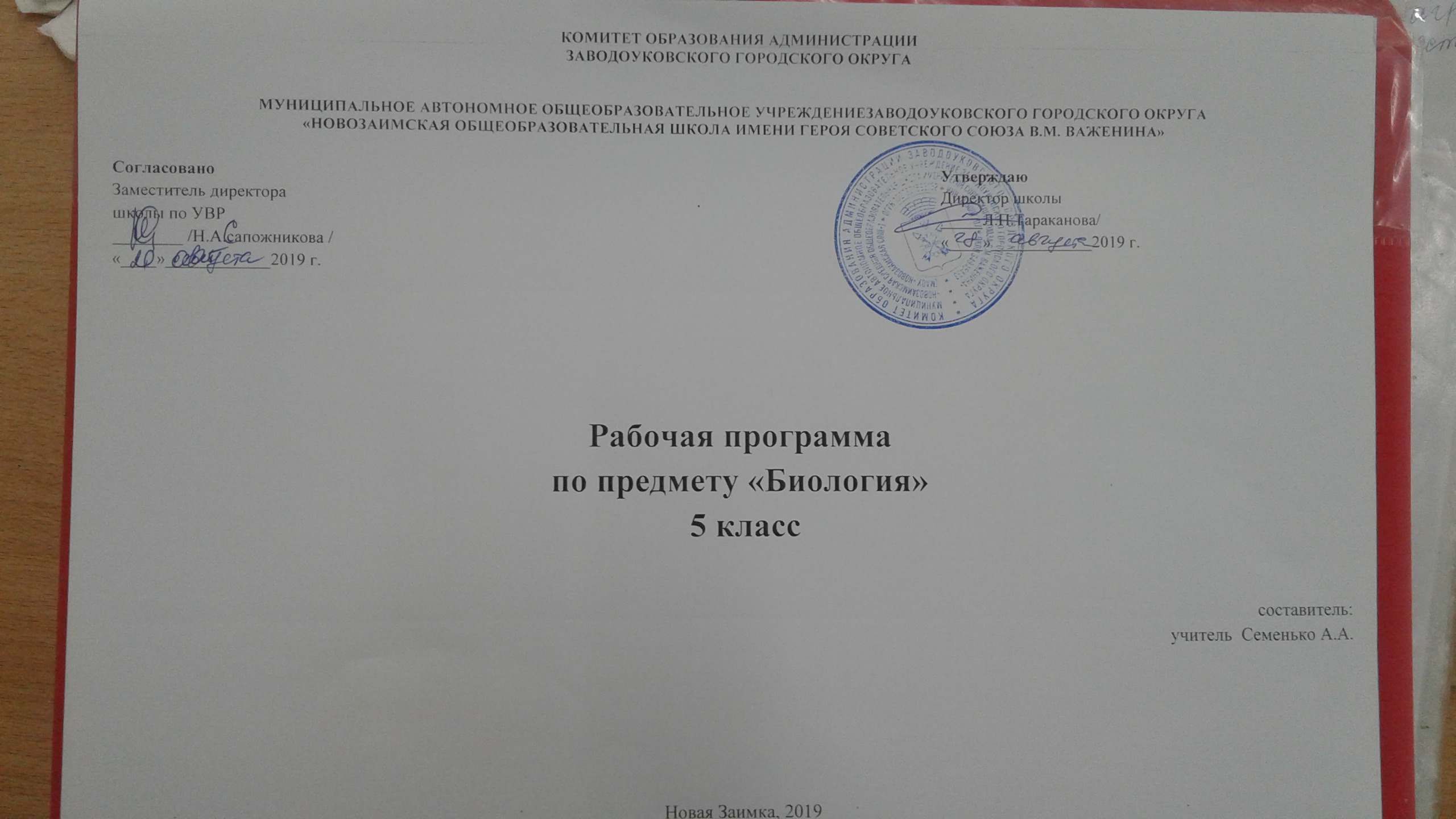 Рабочая программа по биологии 5 класс(составлена с учетом интегративных связей с географией, физикой, химией и информатикой, включает изучение актуальных тем для Тюменской области)СОДЕРЖАНИЕРазделПояснительная запискаСодержание учебного предмета «Биология» 5 класс.III. Тематическое планирование с определением основных видов учебной деятельности обучающихсяПОЯСНИТЕЛЬНАЯ ЗАПИСКАРабочая программа по биологии для 8 класса разработана на основе:Федерального государственного образовательного стандарта основного общего образования, предъявляемых к результатам освоения основной образовательной программы (Приказ Министерства образования и науки РФ от 17 декабря . № 1897 «Об утверждении федерального государственного образовательного стандарта основного общего образования» с изменениями и дополнениями Приказом Минобрнауки России от 29 декабря . № 1644);примерной основной образовательной программы основного общего образования, одобренной Федеральным учебно-методическим объединением по общему образованию (протокол от 8 апреля 2015 года № 1/15) http://www.fgosreestr.ru/reestr;Федерального перечня учебников, рекомендуемых к использованию при реализации имеющих государственную аккредитацию образовательных программ начального общего, основного общего, среднего общего образования (утв. приказом министерства образования и науки РФ от 31 марта 2014 г. №253. Учебник Пасечник В.В., Каменский А.А., Криксунов Е.А.,Швецов Г.Г. БИОЛОГИЯ. Введение в общую биологию. 9 класс. ООО «Дрофа», 2014.Основной образовательной программы основного общего образования МАОУ «Новозаимская СОШ»;авторской программы под руководством В.В. Пасечника (сборник «Биология. Рабочие программы. 5-9 классы.» - М.: Дрофа, 2013.).учебного плана МАОУ «Новозаимская СОШ», на 2019- 2020 учебный год,;Положения о рабочей программе МАОУ «Новозаимская СОШ».Целью биологического образования в основной школе является обеспечить выпускникам высокую биологическую, экологическую и природоохранительную грамотность, компетентность в обсуждении и решении целого круга вопросов, связанных с живой природой. Решить эту задачу можно на основе преемственного развития знаний в области основных биологических законов, теорий и идей, обеспечивающих фундамент для практической деятельности учащихся, формирования их научного мировоззрения.Цели биологического образования в основной школе формулируются на нескольких уровнях: глобальном, метапредметном, личностном и предметном, на уровне требований к результатам освоения содержания предметных программ.Программа разработана с учетом актуальных задач воспитания, обучения и развития обучающихся. Программа учитывает условия, необходимые для развития личностных и познавательных качеств обучающихся. Программа составлена на основе модульного принципа построения учебного материала. Программа учитывает возможность получения знаний через практическую деятельность. Учебный предмет «Биология» способствует формированию у обучающихся умения безопасно использовать лабораторное оборудование, проводить исследования, анализировать полученные результаты, представлять и научно аргументировать выводы. Цели реализации программы:достижение обучающимися результатов изучения учебного предмета «Биология» в соответствии с требованиями, утвержденными Федеральным государственным образовательным стандартом основного общего образования;Программа носит рекомендательный характер. ОБЩАЯ ХАРАКТЕРИСТИКА УЧЕБНОГО ПРЕДМЕТАУчебный предмет включает разделы: живые организмы, человек и его здоровье, общие биологические закономерности.Такое построение программы сохраняет лучшие традиции в подаче учебного материала с постепенным усложнением уровня его изложения в соответствии с возрастом учащихся. Оно предполагает последовательное формирование и развитие основополагающих биологических понятий с 5 по 9 класс. Раздел «Живые организмы» включает сведения об отличительных признаках живых организмов, их многообразии, системе органического мира, растениях, животных, грибах, бактериях и лишайниках. Содержание раздела представлено на основе эколого-эволюционного и функционального подходов, в соответствии с которыми акценты в изучении организмов переносятся с особенностей строения отдельных представителей на раскрытие процессов их жизнедеятельности и усложнения в ходе эволюции, приспособленности к среде обитания, роли в экосистемах.В 5 классе учащиеся узнают, чем живая природа отличается от неживой; получают общие представления о структуре биологической науки, ее истории и методах исследования, царствах живых организмов, средах обитания организмов, нравственных нормах и принципах отношения к природе. Учащиеся получают сведения о клетке, тканях и органах живых организмов, углубляются их знания об условиях жизни и разнообразии, распространении и значении бактерий, грибов и растений, о значении этих организмов в природе и жизни человека.В 6—7 классах учащиеся получают знания о строении, жизнедеятельности и многообразии растений и животных, принципах их классификации; знакомятся с эволюцией строения живых организмов, взаимосвязью строения и функций органов и их систем, с индивидуальным развитием и эволюцией растений и животных. Они узнают о практическом значении биологических знаний как научной основе охраны природы, природопользования, сельскохозяйственного производства, медицины и здравоохранения, биотехнологии и отраслей производства, основанных на использовании биологических систем.В 8 классе в разделе «Человек и его здоровье» содержатся сведения о человеке как биосоциальном существе, строении человеческого организма, процессах жизнедеятельности, особенностях психических процессов, социальной сущности, роли в окружающей среде. В курсе уделяется большое внимание санитарно-гигиенической службе, охране природной среды, личной гигиене. Включение сведений по психологии позволит более рационально организовать учебную, трудовую, спортивную деятельность и отдых, легче вписаться в коллектив сверстников и стать личностью.В 9 классе обобщают знания о жизни и уровнях ее организации, раскрывают мировоззренческие вопросы о происхождении и развитии жизни на Земле, обобщают и углубляют понятия об эволюционном развитии организмов. Учащиеся получат знания основ цитологии, генетики, селекции, теории эволюции. Изучение предмета «Биология» в части формирования у обучающихся научного мировоззрения, освоения общенаучных методов (наблюдение, измерение, эксперимент, моделирование), освоения практического применения научных знаний основано на межпредметных связях с предметами: «Физика», «Химия», «География», «Математика», «Экология», «Основы безопасности жизнедеятельности», «История», «Русский язык», «Литература» и др. Основными формами организации учебной деятельности обучающихся являются: урок, экскурсии, практические работы и лабораторные работы. ОПИСАНИЕ МЕСТА УЧЕБНОГО ПРЕДМЕТА В УЧЕБНОМ ПЛАНЕ   	В соответствии с требованиями Федерального государственного образовательного стандарта на обязательное изучение биологии на уровне основного общего образования отводится 280 часов. Учебное содержание курса биологии включает следующие разделы:1) «Бактерии. Грибы. Растения» — 35 часов (5 класс);2) «Многообразие покрытосеменных растений» — 35 часов (6 класс);3) «Животные» — 35 часов (7 класс);4) «Человек» — 70 часов (8 класс);5) «Введение в общую биологию» — 70 часов (9 класс).В соответствии с требованиями Федерального государственного образовательного стандарта на обязательное изучение биологии в 5 классе отводится 34 недели 34 часа (1 урок в неделю)Содержание учебного предмета «Биология» 5 класс.Введение (6 ч)Биология – наука о живой природе. Методы исследования в биологии. Царства бактерий, грибов, растений и животных. Отличительные признаки живого и неживого. Связь организмов со средой обитания. Взаимосвязь организмов в природе. Экологические факторы и их влияние на живые организмы. Влияние деятельности человека на природу, ее охрану.Многообразие живых организмов, осенние явления в жизни растений и животных.Предметные результаты обучения.Учащиеся должны знать:о многообразии живой природы;царства живой природы: Бактерии, Грибы, Растения, Животные;основные методы исследования в биологии: наблюдение, эксперимент, измерение;признаки живого: строение, питание, дыхание, обмен веществ, раздражимость, рост, развитие, размножение;экологические факторы;основные среды обитания живых организмов: водная среда, наземно-воздушная среда, почва как среда обитания, организм как среда обитания;правила работы с микроскопом;правила техники безопасности при проведении наблюдений и лабораторных опытов в кабинете биологии.Учащиеся должны уметь:определять понятия: «биология», «экология», «биосфера», «царства живой природы», «экологические факторы»;отличать живые организмы от неживых;пользоваться простыми биологическими приборами, инструментами и оборудованием;характеризовать среды обитания организмов;характеризовать экологические факторы;соблюдать правила техники безопасности при проведении наблюдений и лабораторных опытов.Метапредметные результаты обученияУчащиеся должны уметь:составлять план текста;владеть таким видом изложения текста, как повествование;под руководством учителя проводить непосредственные наблюдения;под руководством учителя оформлять отчет, включающий описание наблюдения, его результаты, выводы;получать биологическую информацию из различных источников;определять отношения объекта с другими объектами;определять существенные признаки объекта.Межпредметные понятия: метод, гипотеза, эксперимент, теория, измерение, системаРаздел 1. Клеточное строение организмов (10 ч)Устройство увеличительных приборов (лупа, световой микроскоп). Клетка и ее строение: оболочка, цитоплазма, ядро, вакуоли, пластиды. Жизнедеятельность клетки: поступление веществ в клетку (дыхание, питание), рост, развитие и деление клетки. Понятие «ткань».Демонстрация.Микропрепараты различных растительных тканей.Лабораторные работы.Устройство лупы и светового микроскопа. Правила работы с ними.Приготовление препарата кожицы чешуи лука, рассматривание его под микроскопом.Рассматривание под микроскопом готовых микропрепаратов различных растительных тканей.Предметные результаты обученияУчащиеся должны знать:— строение клетки;— химический состав клетки;— основные процессы жизнедеятельности клетки;— характерные признаки различных растительных тканей.Учащиеся должны уметь: — определять понятия: «клетка», «оболочка», «цитоплазма», «ядро», «ядрышко», «вакуоли», «пластиды», «хлоропласты», «пигменты», «хлорофилл»;— работать с лупой и микроскопом;— готовить микропрепараты и рассматривать их под микроскопом;— распознавать различные виды тканей.Метапредметные результаты обученияУчащиеся должны уметь:— анализировать объекты под микроскопом;— сравнивать объекты под микроскопом с их изображением на рисунках и определять их;— оформлять результаты лабораторной работы в рабочей тетради;— работать с текстом и иллюстрациями учебника.Межпредметные понятия раздела: метод, система, процесс, синтез, рост, развитие.Раздел 2. Царство Бактерии. (2 ч)Строение и жизнедеятельность бактерий. Размножение бактерий. Бактерии, их роль в природе и жизни человека. Разнообразие бактерий, их распространение в природе.Актуальная тематика для региона:ООО УК «ДАМАТЕ», ОО «Тюменские молочные фермы», «Золотые луга», ООО ПК «Молоко», «Ситниково», Водоканалы, Очистные сооружения, Тепличные комплексы – ООО «ТК ТюменьАгро».Раздел 3.Царство Грибы (5 ч)Грибы. Общая характеристика грибов, их строение и жизнедеятельность. Шляпочные грибы. Съедобные и ядовитые грибы. Правила сбора съедобных грибов и их охрана. Профилактика отравления грибами. Дрожжи, плесневые грибы. Грибы-паразиты. Роль грибов в природе и жизни человека.ДемонстрацияМуляжи плодовых тел шляпочных грибов. Натуральные объекты (трутовик, ржавчина, головня, спорынья).Лабораторные работы Строение плодовых тел шляпочных грибов. Строение плесневого гриба мукора. Строение дрожжей.Предметные результаты обученияУчащиеся должны знать:— строение и основные процессы жизнедеятельности бактерий и грибов;— разнообразие и распространение бактерий и грибов;— роль бактерий и грибов в природе и жизни человека.Учащиеся должны уметь: — давать общую характеристику бактериям и грибам;— отличать бактерии и грибы от других живых организмов;— отличать съедобные грибы от ядовитых;— объяснять роль бактерий и грибов в природе и жизни человека.Метапредметные результаты обученияУчащиеся должны уметь:— работать с учебником, рабочей тетрадью и дидактическими материалами;— составлять сообщения на основе обобщения материала учебника и дополнительной литературы.Раздел 3. Царство Растения (9+2 ч)Растения. Ботаника — наука о растениях. Методы изучения растений. Общая характеристика растительного царства. Многообразие растений, их связь со средой обитания. Роль в биосфере. Охрана растений.Основные группы растений (водоросли, мхи, хвощи, плауны, папоротники, голосеменные, цветковые).Водоросли. Многообразие водорослей. Среда обитания водорослей. Строение одноклеточных и многоклеточных водорослей. Роль водорослей в природе и жизни человека, охрана водорослей.Лишайники, их строение, разнообразие, среда обитания. Значение в природе и жизни человека.Мхи. Многообразие мхов. Среда обитания. Строение мхов, их значение.Папоротники, хвощи, плауны, их строение, многообразие, среда обитания, роль в природе и жизни человека, охрана.Голосеменные, их строение и разнообразие. Среда обитания. Распространение голосеменных, значение в природе и жизни человека, их охрана.Цветковые растения, их строение и многообразие. Среда обитания. Значение цветковых в природе и жизни человека.Происхождение растений. Основные этапы развития растительного мира.Демонстрация Гербарные экземпляры растений. Отпечатки ископаемых растений.Лабораторные работы Строение зеленых водорослей. Строение мха (на местных видах). Строение спороносящего папоротника (хвоща). Строение хвои и шишек хвойных (на примере местных видов).Предметные результаты обученияУчащиеся должны знать:— основные методы изучения растений;— основные группы растений (водоросли, мхи, хвощи, плауны, папоротники, голосеменные, цветковые), их строение и многообразие;— особенности строения и жизнедеятельности лишайников;— роль растений в биосфере и жизни человека;— происхождение растений и основные этапы развития растительного мира.Учащиеся должны уметь: — давать общую характеристику растительного царства;— объяснять роль растений биосфере;— давать характеристику основным группам растений (водоросли, мхи, хвощи, плауны, папоротники, голосеменные, цветковые);— объяснять происхождение растений и основные этапы развития растительного мира.Метапредметные результаты обученияУчащиеся должны уметь: — выполнять лабораторные работы под руководством учителя;— сравнивать представителей разных групп растений, делать выводы на основе сравнения;— оценивать с эстетической точки зрения представителей растительного мира;— находить информацию о растениях в научно-популярной литературе, биологических словарях и справочниках, анализировать и оценивать её, переводить из одной формы в другую.Личностные результаты обучения Учащиеся должны:— испытывать чувство гордости за российскую биологическую науку;— знать правила поведения в природе; — понимать основные факторы, определяющие взаимоотношения человека и природы;— уметь реализовывать теоретические познания на практике;— понимать социальную значимость и содержание профессий, связанных с биологией; — испытывать любовь к природе;— признавать право каждого на собственное мнение;— проявлять готовность к самостоятельным поступкам и действиям на благо природы;— уметь отстаивать свою точку зрения; — критично относиться к своим поступкам, нести ответственность за последствия;— уметь слушать и слышать другое мнение.Межпредметные понятия раздела: система.Актуальная тематика для региона:ООО УК «ДАМАТЕ», ООО «Тюменские молочные фермы», «Золотые луга», ООО ПК «Молоко», «Ситниково», водоканалы, очистные сооружения, тепличные комплексы – ООО «ТК ТюменьАгро», лесхоз, лесничества; хлебокомбинаты. Нижнетавдинский район ООО «Экодрим» (завод по переработке строительных отходов), г. Тюмень ООО «НОВ – Экология», мусороперерабатывающий завод, ООО «Лизинговая компания «Диаматгрупп – Тюмень» (завод по сортировке и переработке мусора), ООО «Экологический альянс».КАЛЕНДАРНО ТЕМАТИЧЕСКОЕ ПЛАНИРОВАНИЕ 5 КЛАСС ФГОС№5классТема Интегрируемые темы5классТема Интегрируемые темыТип урокаВиды деятельности. Экскурсии. Проектная деятельность. Практические работы.Виды контроляВиды контроляПланируемые образовательные результатыПланируемые образовательные результатыПланируемые образовательные результатыПланируемые образовательные результатыПланируемые образовательные результатыПланируемые образовательные результатыПланируемые образовательные результатыПланируемые образовательные результатыДомашнее заданиеДата проведения план/факт№5классТема Интегрируемые темы5классТема Интегрируемые темыТип урокаВиды деятельности. Экскурсии. Проектная деятельность. Практические работы.Виды контроляВиды контроляпредметныепредметныепредметныепредметныеУУДличностныеличностныеличностныеДомашнее заданиеДата проведения план/фактВВЕДЕНИЕВВЕДЕНИЕВВЕДЕНИЕВВЕДЕНИЕВВЕДЕНИЕВВЕДЕНИЕВВЕДЕНИЕВВЕДЕНИЕВВЕДЕНИЕВВЕДЕНИЕВВЕДЕНИЕВВЕДЕНИЕВВЕДЕНИЕВВЕДЕНИЕВВЕДЕНИЕВВЕДЕНИЕВВЕДЕНИЕ1Биология — наука о живой природе.Биология — наука о живой природе.Изучение нового материалаВ ходе урока учащиеся получают представлениео биологии как науке, о значении биологическихзнаний в современной жизни и роли биологическойнауки в жизни общества; усваивают  понятия «биология», «естественные науки», «экология»В ходе урока учащиеся получают представлениео биологии как науке, о значении биологическихзнаний в современной жизни и роли биологическойнауки в жизни общества; усваивают  понятия «биология», «естественные науки», «экология»В ходе урока учащиеся получают представлениео биологии как науке, о значении биологическихзнаний в современной жизни и роли биологическойнауки в жизни общества; усваивают  понятия «биология», «естественные науки», «экология»В ходе урока учащиеся получают представлениео биологии как науке, о значении биологическихзнаний в современной жизни и роли биологическойнауки в жизни общества; усваивают  понятия «биология», «естественные науки», «экология»Самостоятельно формулируют тему и цели урока;учатся  работать в группах. Формирование позитивной мотивации и роста интереса к предмету.Сотрудничествос одноклассниками при обсуждении.Организуется рефлексия и самооценка учениками собственной учебной деятельности. В ходе урока у учащихся формируется любовь и бережноеотношение к родной природе, элементы экологической культурыФормируется умение слушать в соответствии с целевой установкой. Готовность к самообразованию, самовоспитаниюВ ходе урока у учащихся формируется любовь и бережноеотношение к родной природе, элементы экологической культурыФормируется умение слушать в соответствии с целевой установкой. Готовность к самообразованию, самовоспитаниюВ ходе урока у учащихся формируется любовь и бережноеотношение к родной природе, элементы экологической культурыФормируется умение слушать в соответствии с целевой установкой. Готовность к самообразованию, самовоспитаниюД/З:§1. Ответить на вопросы, задание на стр. 10.02.092Методы исследования в биологии. Практическая  работа №1 «Фенологические наблюдения за сезонными изменениями в природе. Ведение дневника наблюдений».Интеграция с географиейМетоды исследования в биологии. Практическая  работа №1 «Фенологические наблюдения за сезонными изменениями в природе. Ведение дневника наблюдений».Интеграция с географиейИзучение нового материала.Работа с текстом и иллюстрациями учебника, сотрудничество с одноклассниками при обсужденииПрактическая работа №1Практическая работа №1Учащиеся знают основные методыизучения биологии, правила техники безопасностив биологическом кабинете. Получают практический  опыт в проведении экспериментов, измерений и наблюдений.Получают практический  опыт в проведении экспериментов, измерений и наблюдений.Учащиеся знают основные методыизучения биологии, правила техники безопасностив биологическом кабинете. Получают практический  опыт в проведении экспериментов, измерений и наблюдений.Получают практический  опыт в проведении экспериментов, измерений и наблюдений.Учащиеся знают основные методыизучения биологии, правила техники безопасностив биологическом кабинете. Получают практический  опыт в проведении экспериментов, измерений и наблюдений.Получают практический  опыт в проведении экспериментов, измерений и наблюдений.Учащиеся знают основные методыизучения биологии, правила техники безопасностив биологическом кабинете. Получают практический  опыт в проведении экспериментов, измерений и наблюдений.Получают практический  опыт в проведении экспериментов, измерений и наблюдений.Формируются умения проводить наблюдения в живой природе, фиксироватьи оформлять их результаты.Умение самостоятельно формулировать тему и цели урока;учатся  работать в группах. Усиление учебной мотивации.Умение сотрудничатьс одноклассниками при обсуждении.Построение понятных для собеседника высказываний.Формирование умения учиться высказывать своё предположение на основе работы с материалом учебника, тетради, диска.Формируется умение полно и точно выражать свои мысли, планировать свою учебную деятельность.Формирование умения осуществлять по-знавательную и личностную рефлексию.Умение сотрудничатьс одноклассниками при обсуждении.Планирование работы с учителем и сверстниками.Повышение интереса к предмету.Проявление эмоционального отношения в учебно-познавательной деятельности.Формируется умение слушать в соответствии с целевой установкой.Формируется ответственное отношение к соблюдению правил техники безопасности. Повышение интереса к изучению природы.Готовность к самообразованию, самовоспитаниюПовышение интереса к предмету.Проявление эмоционального отношения в учебно-познавательной деятельности.Формируется умение слушать в соответствии с целевой установкой.Формируется ответственное отношение к соблюдению правил техники безопасности. Повышение интереса к изучению природы.Готовность к самообразованию, самовоспитаниюПовышение интереса к предмету.Проявление эмоционального отношения в учебно-познавательной деятельности.Формируется умение слушать в соответствии с целевой установкой.Формируется ответственное отношение к соблюдению правил техники безопасности. Повышение интереса к изучению природы.Готовность к самообразованию, самовоспитаниюД/З: §2. Выучить все пункты техники безопасности в биологическом кабинете.09.093Разнообразие живой природы. Царства живых организмов. Отличительные признаки живого от неживого.Разнообразие живой природы. Царства живых организмов. Отличительные признаки живого от неживого.Изучение нового материала.Учащиеся знают названия царствживой природы и отличия живых организмов отобъектов неживой природы.Учащиеся знают названия царствживой природы и отличия живых организмов отобъектов неживой природы.Учащиеся знают названия царствживой природы и отличия живых организмов отобъектов неживой природы.Учащиеся знают названия царствживой природы и отличия живых организмов отобъектов неживой природы.В ходе урока у учащихся развиваются навыки работыс текстом и иллюстрациями учебника. Умение планировать свою работу, обсуждать разные версии ответов на поставленный вопрос.Формируетсяадекватное восприятие оценки учителя.Формируется познавательный интерес к предмету.Владение смысловым чтением.Умение сотрудничатьс одноклассниками при обсуждении.Формирование умения учиться высказывать своё предположение на основе работы с материалом учебника.Формирование умения осуществлять по-знавательную и личностную рефлексию: оценка и самооценка учебной деятельности.Формируется научное мировоззрение на основе знаний об отличительных признакахживого от неживого.Проявление эмоционального отношения в учебно-познавательной деятельности.Формируется умение слушать в соответствии с целевой установкой.Формируется научное мировоззрение на основе знаний об отличительных признакахживого от неживого.Проявление эмоционального отношения в учебно-познавательной деятельности.Формируется умение слушать в соответствии с целевой установкой.Формируется научное мировоззрение на основе знаний об отличительных признакахживого от неживого.Проявление эмоционального отношения в учебно-познавательной деятельности.Формируется умение слушать в соответствии с целевой установкой.Д/З:§3. Используя требования на стр. 18, составить план параграфа.16.094Среды обитания живых организмов. Среды обитания живых организмов. Изучение нового материала.Учащиеся умеют различать средыобитания организмов, знают их особенности.Умение определять приспособленность растений и животных к жизни в разных средах обитания.Формируется умение выполнять несложные практические задания.Учащиеся умеют различать средыобитания организмов, знают их особенности.Умение определять приспособленность растений и животных к жизни в разных средах обитания.Формируется умение выполнять несложные практические задания.Учащиеся умеют различать средыобитания организмов, знают их особенности.Умение определять приспособленность растений и животных к жизни в разных средах обитания.Формируется умение выполнять несложные практические задания.Учащиеся умеют различать средыобитания организмов, знают их особенности.Умение определять приспособленность растений и животных к жизни в разных средах обитания.Формируется умение выполнять несложные практические задания.Формируемые способы деятельности: -выявление  готовности к уроку - формулирование собственных ожиданий.Формируется адекватное восприятие оценки. Формируется -умение структурировать знания. -выбирать наиболее эффективныеспособы решения задачи -умение выстраивать логическую цепь рассужденийФормирование умения осуществлять по-знавательную и личностную рефлексию.Формируется умение проводить анализ связей организмов со средой обитания.Формируется умение планировать самостоятельную работу.Формируется умение слушать в соответствии с целевой установкой.Формируется познавательный мотив на основе интереса к изучению новых для учащихся объектов.Готовность к самообразованию, самовоспитаниюФормируется умение слушать в соответствии с целевой установкой.Формируется познавательный мотив на основе интереса к изучению новых для учащихся объектов.Готовность к самообразованию, самовоспитаниюФормируется умение слушать в соответствии с целевой установкой.Формируется познавательный мотив на основе интереса к изучению новых для учащихся объектов.Готовность к самообразованию, самовоспитаниюД/З: §4. Составить план параграфа.23.095Экологические факторы и их влияние на живые организмы.Экологические факторы и их влияние на живые организмы.Изучение нового материала.Учащиеся умеют определять понятие «экологические факторы» и объяснять их влия-ние на живые организмы.Формируется умение планировать самостоятельную работу.Учащиеся умеют определять понятие «экологические факторы» и объяснять их влия-ние на живые организмы.Формируется умение планировать самостоятельную работу.Учащиеся умеют определять понятие «экологические факторы» и объяснять их влия-ние на живые организмы.Формируется умение планировать самостоятельную работу.Учащиеся умеют определять понятие «экологические факторы» и объяснять их влия-ние на живые организмы.Формируется умение планировать самостоятельную работу.Формируется - умение структурировать знания. -выбирать наиболее эффективныеспособы решения задачи -умение выстраивать логическую цепь рассужденийРазвивается умение работать с текстом и иллюстрациями учебника.Формирование умения осуществлять по-знавательную и личностную рефлексию.Формируются элементы экологической культуры.Готовность к самообразованию, самовоспитаниюФормируются элементы экологической культуры.Готовность к самообразованию, самовоспитаниюФормируются элементы экологической культуры.Готовность к самообразованию, самовоспитаниюД/З: §5. Ответить на вопросы. Задание на стр. 27.30.096Обобщающий урок (экскурсия)Обобщающий урок (экскурсия)Обобщение полученных знаний.Учащиеся имеют начальныепредставления о многообразии растений и живот-ных, об осенних явлениях в их жизни; о том, чтоживые организмы связаны со средой обитания иприспособлены для жизни в определенной среде; приобретают навыки правильного поведения в природе.Учащиеся имеют начальныепредставления о многообразии растений и живот-ных, об осенних явлениях в их жизни; о том, чтоживые организмы связаны со средой обитания иприспособлены для жизни в определенной среде; приобретают навыки правильного поведения в природе.Учащиеся имеют начальныепредставления о многообразии растений и живот-ных, об осенних явлениях в их жизни; о том, чтоживые организмы связаны со средой обитания иприспособлены для жизни в определенной среде; приобретают навыки правильного поведения в природе.Учащиеся имеют начальныепредставления о многообразии растений и живот-ных, об осенних явлениях в их жизни; о том, чтоживые организмы связаны со средой обитания иприспособлены для жизни в определенной среде; приобретают навыки правильного поведения в природе.Развивается умение проводить наблюдения в живой природе, фиксировать иоформлять их результаты.Готовность к самообразованию, самовоспитанию.Формируется любовь и бережноеотношение к родной природе, элементы экологической культуры.Готовность к самообразованию, самовоспитанию.Формируется любовь и бережноеотношение к родной природе, элементы экологической культуры.Готовность к самообразованию, самовоспитанию.Формируется любовь и бережноеотношение к родной природе, элементы экологической культуры.07.10ГЛАВА1. Клеточное строение организмов. 9 часов.ГЛАВА1. Клеточное строение организмов. 9 часов.ГЛАВА1. Клеточное строение организмов. 9 часов.ГЛАВА1. Клеточное строение организмов. 9 часов.ГЛАВА1. Клеточное строение организмов. 9 часов.ГЛАВА1. Клеточное строение организмов. 9 часов.ГЛАВА1. Клеточное строение организмов. 9 часов.ГЛАВА1. Клеточное строение организмов. 9 часов.ГЛАВА1. Клеточное строение организмов. 9 часов.ГЛАВА1. Клеточное строение организмов. 9 часов.ГЛАВА1. Клеточное строение организмов. 9 часов.ГЛАВА1. Клеточное строение организмов. 9 часов.ГЛАВА1. Клеточное строение организмов. 9 часов.ГЛАВА1. Клеточное строение организмов. 9 часов.ГЛАВА1. Клеточное строение организмов. 9 часов.ГЛАВА1. Клеточное строение организмов. 9 часов.ГЛАВА1. Клеточное строение организмов. 9 часов.77Устройство увеличительных приборов. Лабораторная работа №1 «Устройство лупы и светового микроскопа. Правила работы с ними». Лабораторная работа №2 «Изучение клеток растения с помощью лупы»Познакомятся с устройством светового микроскопа, научатся работать с микроскопом и лупой. Научатся соблюдать правила работы с биологическими приборами и инструментами.Познакомятся с устройством светового микроскопа, научатся работать с микроскопом и лупой. Научатся соблюдать правила работы с биологическими приборами и инструментами.Познавательные:Общеучебные:Соблюдать правила поведения  и работы с приборами и инструментами в кабинете биологии; владеть приемами исследовательской деятельности.Логические - подводить итоги работы, формулировать выводы.Коммуникативные:Планировать  учебное сотрудничество с учителем  и сверстниками, уметь адекватно  использовать речевые средства для дискуссии и аргументации своей позиции, сравнивать разные точки зрения, аргументировать свою точку зрения, отстаивать свою точку зрения.Регулятивные: Целеполагание (Рц):осуществляют постановку учебной задачи на основе соотнесения того, что уже известно учащимися, и того, что еще неизвестно. Выполняют контроль (Рк),коррекцию (Рк), оценку деятельности(Ро).Планирование (Рп):составлять план работы с учебником, выполнять задания в соответствии с поставленной целью, планировать алгоритм  действий по организации своего рабочего места  с установкой на функциональность.Познавательные:Общеучебные:Соблюдать правила поведения  и работы с приборами и инструментами в кабинете биологии; владеть приемами исследовательской деятельности.Логические - подводить итоги работы, формулировать выводы.Коммуникативные:Планировать  учебное сотрудничество с учителем  и сверстниками, уметь адекватно  использовать речевые средства для дискуссии и аргументации своей позиции, сравнивать разные точки зрения, аргументировать свою точку зрения, отстаивать свою точку зрения.Регулятивные: Целеполагание (Рц):осуществляют постановку учебной задачи на основе соотнесения того, что уже известно учащимися, и того, что еще неизвестно. Выполняют контроль (Рк),коррекцию (Рк), оценку деятельности(Ро).Планирование (Рп):составлять план работы с учебником, выполнять задания в соответствии с поставленной целью, планировать алгоритм  действий по организации своего рабочего места  с установкой на функциональность.Смыслообразование (Лсмб):Стремятся хорошо учиться, сориентированы на качественное получение образования.Личностное самоопределение (Лсм): любовь к природе, выработка экологического сознания.Развитие Я-концепции (Ля-конц)Л(нрэ) - формирование характера, ценностного самоопределения, развитие культурно-моральных норм и ценностей.Д/З: §6. Выучить правила работы с микроскопом.Д/З: §6. Выучить правила работы с микроскопом.14.1088Строение клетки.Изучение нового материала.Научатся называть основные органоиды клетки; узнавать на таблицах и микропрепаратах основные органоиды клетки, понимать строение живой клетки (главные части), соблюдать правила работы с биологическими приборами и инструментами.Научатся называть основные органоиды клетки; узнавать на таблицах и микропрепаратах основные органоиды клетки, понимать строение живой клетки (главные части), соблюдать правила работы с биологическими приборами и инструментами.Познавательные:Общеучебные:Соблюдать правила поведения  и работы с приборами и инструментами в кабинете биологии; владеть приемами исследовательской деятельности.Логические - подводить итоги работы, формулировать выводы.Коммуникативные:Планировать  учебное сотрудничество с учителем  и сверстниками, уметь адекватно  использовать речевые средства для дискуссии и аргументации своей позиции, сравнивать разные точки зрения, аргументировать свою точку зрения, отстаивать свою точку зрения.Регулятивные: Целеполагание (Рц):осуществляют постановку учебной задачи на основе соотнесения того, что уже известно учащимися, и того, что еще неизвестно. Выполняют контроль (Рк),коррекцию (Рк), оценку деятельности(Ро).Планирование (Рп):составлять план работы с учебником, выполнять задания в соответствии с поставленной целью, планировать алгоритм  действий по организации своего рабочего места  с установкой на функциональность.Познавательные:Общеучебные:Соблюдать правила поведения  и работы с приборами и инструментами в кабинете биологии; владеть приемами исследовательской деятельности.Логические - подводить итоги работы, формулировать выводы.Коммуникативные:Планировать  учебное сотрудничество с учителем  и сверстниками, уметь адекватно  использовать речевые средства для дискуссии и аргументации своей позиции, сравнивать разные точки зрения, аргументировать свою точку зрения, отстаивать свою точку зрения.Регулятивные: Целеполагание (Рц):осуществляют постановку учебной задачи на основе соотнесения того, что уже известно учащимися, и того, что еще неизвестно. Выполняют контроль (Рк),коррекцию (Рк), оценку деятельности(Ро).Планирование (Рп):составлять план работы с учебником, выполнять задания в соответствии с поставленной целью, планировать алгоритм  действий по организации своего рабочего места  с установкой на функциональность.Смыслообразование (Лсмб):Стремятся хорошо учиться, сориентированы на качественное получение образования.Личностное самоопределение (Лсм): любовь к природе, выработка экологического сознания.Развитие Я-концепции (Ля-конц)Л(нрэ) - формирование характера, ценностного самоопределения, развитие культурно-моральных норм и ценностей.Д/З: §7. Ответить на вопросы, выполнить задание на стр. 39.Д/З: §7. Ответить на вопросы, выполнить задание на стр. 39.21.1099Приготовление микропрепарата кожицы чешуи лука. Лабораторная работа №3 «Приготовление препарата кожицы чешуи лука, рассматривание его под микроскопом».Научатся соблюдать правила работы с биологическими приборами и инструментами. Соблюдать правила техники безопасности.Приобретут навыки работы с микроскопом.Приобретут навыки  приготовления микропрепаратов.Научатся различать клетки и их органоиды.Научатся соблюдать правила работы с биологическими приборами и инструментами. Соблюдать правила техники безопасности.Приобретут навыки работы с микроскопом.Приобретут навыки  приготовления микропрепаратов.Научатся различать клетки и их органоиды.Познавательные:Общеучебные:Соблюдать правила поведения  и работы с приборами и инструментами в кабинете биологии; владеть приемами исследовательской деятельности.Логические - подводить итоги работы, формулировать выводы.Коммуникативные:Планировать  учебное сотрудничество с учителем  и сверстниками, уметь работать в коллективе,  уметь адекватно  использовать речевые средства для дискуссии и аргументации своей позиции, сравнивать разные точки зрения, аргументировать свою точку зрения, отстаивать свою точку зрения.Регулятивные: Целеполагание (Рц):осуществляют постановку учебной задачи.Осуществление учебных действий -выполнять лабораторную работу. Выполняют контроль (Рк),коррекцию (Рк), оценку деятельности(Ро).Планирование (Рп):составлять план работы с учебником, выполнять задания в соответствии с поставленной целью, планировать алгоритм  действий по организации своего рабочего места  с установкой на функциональность.Познавательные:Общеучебные:Соблюдать правила поведения  и работы с приборами и инструментами в кабинете биологии; владеть приемами исследовательской деятельности.Логические - подводить итоги работы, формулировать выводы.Коммуникативные:Планировать  учебное сотрудничество с учителем  и сверстниками, уметь работать в коллективе,  уметь адекватно  использовать речевые средства для дискуссии и аргументации своей позиции, сравнивать разные точки зрения, аргументировать свою точку зрения, отстаивать свою точку зрения.Регулятивные: Целеполагание (Рц):осуществляют постановку учебной задачи.Осуществление учебных действий -выполнять лабораторную работу. Выполняют контроль (Рк),коррекцию (Рк), оценку деятельности(Ро).Планирование (Рп):составлять план работы с учебником, выполнять задания в соответствии с поставленной целью, планировать алгоритм  действий по организации своего рабочего места  с установкой на функциональность.Смыслообразование (Лсмб):Стремятся хорошо учиться, сориентированы на качественное получение образования.Личностное самоопределение (Лсм): любовь к природе, выработка экологического сознания.Развитие Я-концепции (Ля-конц)Л(нрэ) - формирование характера, ценностного самоопределения, развитие культурно-моральных норм и ценностей.11.111010Пластиды. Лабораторная работа №4 «Приготовление препаратов и рассматривание под микроскопом пластид в клетках листа элодеи, плодов томатов, рябины, шиповника».Изучение нового материала.Формирование знаний о строении клетки.Научатся называть пластиды, различать их на таблице. Выявят их строение и функции, называть определение хлоропласт, хлорофилл, хромопласт, лейкопласт.Объяснять изменение окраски листьев осенью.Формирование знаний о строении клетки.Научатся называть пластиды, различать их на таблице. Выявят их строение и функции, называть определение хлоропласт, хлорофилл, хромопласт, лейкопласт.Объяснять изменение окраски листьев осенью.Познавательные:Общеучебные:Использовать приемы работы с информацией: поиск и отбор источников необходимой информации, систематизация информации; осуществлять постановку проблемы.Регулятивные: Планирование- составлять план работы с учебником, выполнять задания в соответствии с поставленной целью.Принимать учебную задачу; адекватновоспринимать информацию учителя осуществление учебных действий - отвечать на поставленные вопросы.Коммуникативные:Взаимодействие - строить сообщения в соответствии с учебной задачей, использовать речевые средства для дискуссии и аргументации своей позиции.Познавательные:Общеучебные:Использовать приемы работы с информацией: поиск и отбор источников необходимой информации, систематизация информации; осуществлять постановку проблемы.Регулятивные: Планирование- составлять план работы с учебником, выполнять задания в соответствии с поставленной целью.Принимать учебную задачу; адекватновоспринимать информацию учителя осуществление учебных действий - отвечать на поставленные вопросы.Коммуникативные:Взаимодействие - строить сообщения в соответствии с учебной задачей, использовать речевые средства для дискуссии и аргументации своей позиции.Смыслообразование (Лсмб):Стремятся хорошо учиться, сориентированы на качественное получение образования.Личностное самоопределение (Лсм): любовь к природе, выработка экологического сознания.Развитие Я-концепции (Ля-конц)Л(нрэ) - формирование характера, ценностного самоопределения, развитие культурно-моральных норм и ценностей.Демонстрируют интеллектуальные и творческие способности, осуществляют нравственно-этическое оценивание усваиваемого содержания.18.111111Химический состав клетки: неорганические и органические вещества.Изучение нового материала.Научатся называть основные органические и неорганические  вещества, входящие в состав клетки. объяснять роль органических и минеральных веществ в клетке.Научатся называть основные органические и неорганические  вещества, входящие в состав клетки. объяснять роль органических и минеральных веществ в клетке.Познавательные:Общеучебные:Использовать приемы работы с информацией: поиск и отбор источников необходимой информации, систематизация информации; осуществлять постановку и формулирование проблемы, осваивать приемы исследовательской деятельности.Регулятивные: Планирование- составлять план работы с учебником, выполнять задания в соответствии с поставленной целью.Принимать учебную задачу; адекватновоспринимать информацию учителя осуществление учебных действий - выполнять лабораторную работу.Коммуникативные:Взаимодействие - строить сообщения в соответствии с учебной задачей, использовать речевые средства для дискуссии и аргументации своей позиции.Познавательные:Общеучебные:Использовать приемы работы с информацией: поиск и отбор источников необходимой информации, систематизация информации; осуществлять постановку и формулирование проблемы, осваивать приемы исследовательской деятельности.Регулятивные: Планирование- составлять план работы с учебником, выполнять задания в соответствии с поставленной целью.Принимать учебную задачу; адекватновоспринимать информацию учителя осуществление учебных действий - выполнять лабораторную работу.Коммуникативные:Взаимодействие - строить сообщения в соответствии с учебной задачей, использовать речевые средства для дискуссии и аргументации своей позиции.Смыслообразование (Лсмб):Стремятся хорошо учиться, сориентированы на качественное получение образования.Личностное самоопределение (Лсм): любовь к природе, выработка экологического сознания.Развитие Я-концепции (Ля-конц)Л(нрэ) - формирование характера, ценностного самоопределения, развитие культурно-моральных норм и ценностей.Демонстрируют интеллектуальные и творческие способности, осуществляют нравственно-этическое оценивание усваиваемого содержания. Осознают ответственное отношение к природе, понимают необходимость защиты окружающей среды, демонстрируют стремление к здоровому образу жизни.Д/З:  §8. ответить на вопросы.Д/З:  §8. ответить на вопросы.25.111212Жизнедеятельность клетки: поступление веществ в клетку (дыхание, питание).Лабораторная работа №5 «Приготовление препарата и рассматривание под микроскопом движения цитоплазмы в клетках листа элодеи».Изучение нового материала.Научатся объяснять роль питания, дыхания, транспорта веществ, удаления продуктов обмена в жизнедеятельности клетки и организма. Рост и развитие организмов. Размножение.Давать определение понятию " обмен веществ". Объяснять роль размножения  в жизни живых организмов.Научатся объяснять роль питания, дыхания, транспорта веществ, удаления продуктов обмена в жизнедеятельности клетки и организма. Рост и развитие организмов. Размножение.Давать определение понятию " обмен веществ". Объяснять роль размножения  в жизни живых организмов.Познавательные:Общеучебные:Использовать приемы работы с информацией: поиск и отбор источников необходимой информации, систематизация информации; осуществлять постановку и формулирование проблемы, осваивать приемы исследовательской деятельности.Регулятивные: Планирование- составлять план работы с учебником, выполнять задания в соответствии с поставленной целью.Принимать учебную задачу; адекватновоспринимать информацию учителя осуществление учебных действий - выполнять самостоятельную работу.Коммуникативные:Взаимодействие - строить сообщения в соответствии с учебной задачей, использовать речевые средства для дискуссии и аргументации своей позиции.Познавательные:Общеучебные:Использовать приемы работы с информацией: поиск и отбор источников необходимой информации, систематизация информации; осуществлять постановку и формулирование проблемы, осваивать приемы исследовательской деятельности.Регулятивные: Планирование- составлять план работы с учебником, выполнять задания в соответствии с поставленной целью.Принимать учебную задачу; адекватновоспринимать информацию учителя осуществление учебных действий - выполнять самостоятельную работу.Коммуникативные:Взаимодействие - строить сообщения в соответствии с учебной задачей, использовать речевые средства для дискуссии и аргументации своей позиции.Самоопределение - имеют адекватную позитивную самооценку, чувство самоуважения и самопринятия, понимают необходимость учения, осознают свои возможности в учении.Осознают ответственное отношение к природе, понимают необходимость защиты окружающей среды, демонстрируют стремление к здоровому образу жизни.Д/З:  §9 до статьи «как делится клетка».Д/З:  §9 до статьи «как делится клетка».02.1213.13.Жизнедеятельность клетки: рост, развитие. Деление.Изучение нового материала.Знакомятся с основными функциями клетки, обобщают знания о жиз-ти клетки, структурируют знания.Знакомятся с основными функциями клетки, обобщают знания о жиз-ти клетки, структурируют знания.Познавательные: предлагают способы решения, анализируют полученные знания, выделяют главное и второстепенное в росте и развитие клетки.Регулятивные: корректируют знания, оценивают собственные результаты. Коммуникативные: выражает своё мнение и оценивает свою работу в группе.Познавательные: предлагают способы решения, анализируют полученные знания, выделяют главное и второстепенное в росте и развитие клетки.Регулятивные: корректируют знания, оценивают собственные результаты. Коммуникативные: выражает своё мнение и оценивает свою работу в группе.Осознание сложности процессов жиз-ти клеток.Д/З: §9. Ответить на вопросы в конце параграфа письменно в тетради.Д/З: §9. Ответить на вопросы в конце параграфа письменно в тетради.09.121414Понятие «ткань».Изучение нового материала.Структурирует знания о строении и функциях животных и растительных тканей, знакомятся с новыми понятиями.Структурирует знания о строении и функциях животных и растительных тканей, знакомятся с новыми понятиями.Познавательные: - анализирует знания о тканях их строении и значении;Регулятивные: определяет цель важности тканей для организма живого;Коммуникативные: - выражает свои мысли в ответах ,ставит вопросы обсуждает их со сверстниками. Познавательные: - анализирует знания о тканях их строении и значении;Регулятивные: определяет цель важности тканей для организма живого;Коммуникативные: - выражает свои мысли в ответах ,ставит вопросы обсуждает их со сверстниками. Понимает сложность строения живых организмов.Д/З: § 10. Ответить на вопросы, заполнить таблицу в конце параграфа.Д/З: § 10. Ответить на вопросы, заполнить таблицу в конце параграфа.16.121515Итоговый контроль За 1 полугодиеУрок обобщенияСтруктурирует знания о строении и функциях животных и растительных тканей, знакомятся с новыми понятиями.Структурирует знания о строении и функциях животных и растительных тканей, знакомятся с новыми понятиями.Познавательные: - анализирует знания о тканях их строении и значении;Регулятивные: определяет цель важности тканей для организма живого;Коммуникативные: - выражает свои мысли в ответах ,ставит вопросы обсуждает их со сверстниками. Познавательные: - анализирует знания о тканях их строении и значении;Регулятивные: определяет цель важности тканей для организма живого;Коммуникативные: - выражает свои мысли в ответах ,ставит вопросы обсуждает их со сверстниками. 23.121616Лабораторная работа №6 «Рассматривание под микроскопом готовых микропрепаратов различных растительных тканей».Лабораторная работаСтруктурирует знания о строении и функциях животных и растительных тканей, знакомятся с новыми понятиями.Структурирует знания о строении и функциях животных и растительных тканей, знакомятся с новыми понятиями.Познавательные: - анализирует знания о тканях их строении и значении;Регулятивные: определяет цель важности тканей для организма живого;Коммуникативные: - выражает свои мысли в ответах ,ставит вопросы обсуждает их со сверстниками. Познавательные: - анализирует знания о тканях их строении и значении;Регулятивные: определяет цель важности тканей для организма живого;Коммуникативные: - выражает свои мысли в ответах ,ставит вопросы обсуждает их со сверстниками. Понимает сложность строения живых организмов.06.011717Обобщение по теме: Клеточное строение организмовУрок обобщение.Структурируют знания о клетках и тканях, раскрывают их роль. Делают выводы о причинах сходства и различия клеток и тканей. Их значении для живых организмов.Структурируют знания о клетках и тканях, раскрывают их роль. Делают выводы о причинах сходства и различия клеток и тканей. Их значении для живых организмов.Познавательные: - использует  разнообразные приёмы работы с информацией.Регулятивные: - принимает учебную задачу, адекватно воспринимает информацию учителя;Коммуникативные: - выражает свои мысли, планирует свою работу, отвечает на поставленные вопросы. Познавательные: - использует  разнообразные приёмы работы с информацией.Регулятивные: - принимает учебную задачу, адекватно воспринимает информацию учителя;Коммуникативные: - выражает свои мысли, планирует свою работу, отвечает на поставленные вопросы. Понимание и осознание сложности строения живых организмов.13.01ГЛАВА 2. Царство Бактерии. 2 часа.ГЛАВА 2. Царство Бактерии. 2 часа.ГЛАВА 2. Царство Бактерии. 2 часа.ГЛАВА 2. Царство Бактерии. 2 часа.ГЛАВА 2. Царство Бактерии. 2 часа.ГЛАВА 2. Царство Бактерии. 2 часа.ГЛАВА 2. Царство Бактерии. 2 часа.ГЛАВА 2. Царство Бактерии. 2 часа.ГЛАВА 2. Царство Бактерии. 2 часа.ГЛАВА 2. Царство Бактерии. 2 часа.ГЛАВА 2. Царство Бактерии. 2 часа.ГЛАВА 2. Царство Бактерии. 2 часа.ГЛАВА 2. Царство Бактерии. 2 часа.ГЛАВА 2. Царство Бактерии. 2 часа.ГЛАВА 2. Царство Бактерии. 2 часа.ГЛАВА 2. Царство Бактерии. 2 часа.ГЛАВА 2. Царство Бактерии. 2 часа.1818Бактерии, их разнообразие, строение и жизнедеятельность.Изучение нового материала.Выделение существенных особенностей строения и функционирования, разнообразия их форм  бактериальных клеток.Познавательные: - умение работать с различными источниками информации, преобразовывать её из одной формы в другую. Выделять главное в тексте, структурировать учебный материал.Регулятивные:  Умение организовывать выполнение заданий учителя. Развитие навыков самооценки и самоанализа.Коммуникативные: - Умение строить эффективное взаимодействие с одноклассниками.Познавательные: - умение работать с различными источниками информации, преобразовывать её из одной формы в другую. Выделять главное в тексте, структурировать учебный материал.Регулятивные:  Умение организовывать выполнение заданий учителя. Развитие навыков самооценки и самоанализа.Коммуникативные: - Умение строить эффективное взаимодействие с одноклассниками.Познавательные: - умение работать с различными источниками информации, преобразовывать её из одной формы в другую. Выделять главное в тексте, структурировать учебный материал.Регулятивные:  Умение организовывать выполнение заданий учителя. Развитие навыков самооценки и самоанализа.Коммуникативные: - Умение строить эффективное взаимодействие с одноклассниками.Представление о положительной и отрицательной роли бактерий в природе и жизни человека и умение защищать свой организм от негативных влияний болезнетворных бактерий.Потребность в справедливом оценивании своей работы и работы одноклассниковД/З: § 11. Ответить на вопросы, заложить опыт.Д/З: § 11. Ответить на вопросы, заложить опыт.20.011919Роль бактерий в природе и жизни человека.Виртуальная экскурсия МолокозаводИзучение нового материала.ЭкскурсияЭкскурсияОтчёт по экскурсииОтчёт по экскурсииОтчёт по экскурсииЗнания правил позволяющих избежать заражения болезнетворными бактериями.Познавательные:  Научиться различить изученные объекты в природе ,на таблицах.Регулятивные: - принимать учебную задачу, воспринимать информацию учителя, составлять план работы с учебником  ,выполнять задания в соответствии с поставленной целью, отвечать на вопросы.Коммуникативные: -  планировать учебное сотрудничество с учителем и сверстниками; использовать речевые средства для дискуссии и аргументации своей позиции, отстаивать свою позицию, находить ответы на вопросы.Познавательные:  Научиться различить изученные объекты в природе ,на таблицах.Регулятивные: - принимать учебную задачу, воспринимать информацию учителя, составлять план работы с учебником  ,выполнять задания в соответствии с поставленной целью, отвечать на вопросы.Коммуникативные: -  планировать учебное сотрудничество с учителем и сверстниками; использовать речевые средства для дискуссии и аргументации своей позиции, отстаивать свою позицию, находить ответы на вопросы.Познавательные:  Научиться различить изученные объекты в природе ,на таблицах.Регулятивные: - принимать учебную задачу, воспринимать информацию учителя, составлять план работы с учебником  ,выполнять задания в соответствии с поставленной целью, отвечать на вопросы.Коммуникативные: -  планировать учебное сотрудничество с учителем и сверстниками; использовать речевые средства для дискуссии и аргументации своей позиции, отстаивать свою позицию, находить ответы на вопросы.Проявляю интерес и любознательность к изучению природы методом естественных наук.Д/З: §12. Ответить на вопросы, выполнить задание №1.Д/З: §12. Ответить на вопросы, выполнить задание №1.27.01ГЛАВА 3. Царство Грибы. 5 часов.ГЛАВА 3. Царство Грибы. 5 часов.ГЛАВА 3. Царство Грибы. 5 часов.ГЛАВА 3. Царство Грибы. 5 часов.ГЛАВА 3. Царство Грибы. 5 часов.ГЛАВА 3. Царство Грибы. 5 часов.ГЛАВА 3. Царство Грибы. 5 часов.ГЛАВА 3. Царство Грибы. 5 часов.ГЛАВА 3. Царство Грибы. 5 часов.ГЛАВА 3. Царство Грибы. 5 часов.ГЛАВА 3. Царство Грибы. 5 часов.ГЛАВА 3. Царство Грибы. 5 часов.ГЛАВА 3. Царство Грибы. 5 часов.ГЛАВА 3. Царство Грибы. 5 часов.ГЛАВА 3. Царство Грибы. 5 часов.ГЛАВА 3. Царство Грибы. 5 часов.ГЛАВА 3. Царство Грибы. 5 часов.2020Грибы, их общая характеристика, строение и жизнедеятельность. Роль грибов в природе и жизни человека.Изучение нового материала.Предметные: учащиеся знакомятся со строением и ролью грибов в природе и жизни человека.Метапредметные: учащиеся продолжают учиться работать с текстом и иллюстрации учебника.Предметные: учащиеся знакомятся со строением и ролью грибов в природе и жизни человека.Метапредметные: учащиеся продолжают учиться работать с текстом и иллюстрации учебника.Предметные: учащиеся знакомятся со строением и ролью грибов в природе и жизни человека.Метапредметные: учащиеся продолжают учиться работать с текстом и иллюстрации учебника.Регулятивные:ЦелеполаганиеУмение соотносить свои действия с планируемыми результатами, прогнозированиеУмение корректировать свои действия относительно заданного эталона Познавательные: Определение цели своего обученияУстановление причинно-следственных связей адаптации организмов, строения и свойств организмов, единства происхожденияВыдвижение гипотез строения, происхождения в соответствии с особенностями жизнедеятельности организмов, а также их доказательствоАнализирование информации (текста, иллюстраций, схем и др.) с выделением существенных признаковСтруктуирование информацииВыбор критериев для сравнения, классификации живых объектовФормирование целостного мировоззрения Умение формулировать выводыКоммуникативные: Умение организовывать учебное сотрудничество и совместную деятельность, работать индивидуально,Умение осознанно использовать речевые средства в соответствии с задачей коммуникацииОтстаивать мнение.Регулятивные:ЦелеполаганиеУмение соотносить свои действия с планируемыми результатами, прогнозированиеУмение корректировать свои действия относительно заданного эталона Познавательные: Определение цели своего обученияУстановление причинно-следственных связей адаптации организмов, строения и свойств организмов, единства происхожденияВыдвижение гипотез строения, происхождения в соответствии с особенностями жизнедеятельности организмов, а также их доказательствоАнализирование информации (текста, иллюстраций, схем и др.) с выделением существенных признаковСтруктуирование информацииВыбор критериев для сравнения, классификации живых объектовФормирование целостного мировоззрения Умение формулировать выводыКоммуникативные: Умение организовывать учебное сотрудничество и совместную деятельность, работать индивидуально,Умение осознанно использовать речевые средства в соответствии с задачей коммуникацииОтстаивать мнение.Личностные:Формирование целостного мировоззрения Личностное, жизненное самоопределение.формирование коммуникативной компетентности в общении со сверстниками в процессе образовательной деятельности.Д/З:  §13, ответить на вопросы, подготовить сообщение на тему: «роль грибов в жизни человека».Д/З:  §13, ответить на вопросы, подготовить сообщение на тему: «роль грибов в жизни человека».03.022121Шляпочные грибы.Изучение нового материала.Предметные: учащиеся знакомятся со строением шляпочных  грибов, их ролью в природе и жизни человека. Учащиеся учатся отличать грибы съедобные от ядовитых, осваивают приемы оказания первой помощи при отравлении ядовитыми грибами.Метапредметные: учащиеся продолжают учиться работать с текстом и иллюстрации учебника.Предметные: учащиеся знакомятся со строением шляпочных  грибов, их ролью в природе и жизни человека. Учащиеся учатся отличать грибы съедобные от ядовитых, осваивают приемы оказания первой помощи при отравлении ядовитыми грибами.Метапредметные: учащиеся продолжают учиться работать с текстом и иллюстрации учебника.Предметные: учащиеся знакомятся со строением шляпочных  грибов, их ролью в природе и жизни человека. Учащиеся учатся отличать грибы съедобные от ядовитых, осваивают приемы оказания первой помощи при отравлении ядовитыми грибами.Метапредметные: учащиеся продолжают учиться работать с текстом и иллюстрации учебника.Регулятивные:ЦелеполаганиеУмение соотносить свои действия с планируемыми результатами, прогнозированиеУмение корректировать свои действия относительно заданного эталона Познавательные: Определение цели своего обученияУстановление причинно-следственных связей адаптации организмов, строения и свойств организмов, единства происхожденияВыдвижение гипотез строения, происхождения в соответствии с особенностями жизнедеятельности организмов, а также их доказательствоАнализирование информации (текста, иллюстраций, схем и др.) с выделением существенных признаковСтруктуирование информацииВыбор критериев для сравнения, классификации живых объектовФормирование целостного мировоззрения Умение формулировать выводы.Коммуникативные: Умение организовывать учебное сотрудничество и совместную деятельность, работать индивидуально,Умение осознанно использовать речевые средства в соответствии с задачей коммуникации.Регулятивные:ЦелеполаганиеУмение соотносить свои действия с планируемыми результатами, прогнозированиеУмение корректировать свои действия относительно заданного эталона Познавательные: Определение цели своего обученияУстановление причинно-следственных связей адаптации организмов, строения и свойств организмов, единства происхожденияВыдвижение гипотез строения, происхождения в соответствии с особенностями жизнедеятельности организмов, а также их доказательствоАнализирование информации (текста, иллюстраций, схем и др.) с выделением существенных признаковСтруктуирование информацииВыбор критериев для сравнения, классификации живых объектовФормирование целостного мировоззрения Умение формулировать выводы.Коммуникативные: Умение организовывать учебное сотрудничество и совместную деятельность, работать индивидуально,Умение осознанно использовать речевые средства в соответствии с задачей коммуникации.Личностные: учащиеся учатся отличать грибы съедобные от ядовитых, осваивают приемы оказания первой помощи при отравлении ядовитыми грибами,формирование коммуникативной компетентности в общении со сверстниками в процессе образовательной деятельности.Д/З: §14. Ответить на вопросы, заполнить таблицу.Д/З: §14. Ответить на вопросы, заполнить таблицу.10.022222Плесневые грибы и дрожжи. Лабораторная работа №7 «Строение плесневого гриба мукора Строение дрожжей».Виртуальная экскурсия ХлебокомбинатИзучение нового материала.Проектная деятельность.Защита проекта.Защита проекта.Защита проекта.Предметные: учащиеся знакомятся со строением плесневых грибов и дрожжей, их ролью в природе и жизни человека. Продолжают совершенствовать работу с микроскопом в ходе лабораторной работы.Метапредметные: учащиеся продолжают учиться работать с текстом и иллюстрации учебника.Предметные: учащиеся знакомятся со строением плесневых грибов и дрожжей, их ролью в природе и жизни человека. Продолжают совершенствовать работу с микроскопом в ходе лабораторной работы.Метапредметные: учащиеся продолжают учиться работать с текстом и иллюстрации учебника.Предметные: учащиеся знакомятся со строением плесневых грибов и дрожжей, их ролью в природе и жизни человека. Продолжают совершенствовать работу с микроскопом в ходе лабораторной работы.Метапредметные: учащиеся продолжают учиться работать с текстом и иллюстрации учебника.Регулятивные: ЦелеполаганиеУмение соотносить свои действия с планируемыми результатами, прогнозированиеОсуществление контроля своей деятельности в процессе достижения результатаУмение корректировать свои действия относительно заданного эталонаПознавательные: Определение цели своего обученияСтруктуирование информации.Самостоятельный информационный поиск.Самостоятельное создание способов решения проблем творческого и поискового характера.Установление причинно-следственных связей строения и свойств организмов и их роли в природе и жизни человека.Рефлексия способов и условий действия в соответствии с решением практических задачОрганизация познавательной деятельностиКоммуникативные: Умение организовывать учебное сотрудничество и совместную деятельность.Контролировать действия партнера.Регулятивные: ЦелеполаганиеУмение соотносить свои действия с планируемыми результатами, прогнозированиеОсуществление контроля своей деятельности в процессе достижения результатаУмение корректировать свои действия относительно заданного эталонаПознавательные: Определение цели своего обученияСтруктуирование информации.Самостоятельный информационный поиск.Самостоятельное создание способов решения проблем творческого и поискового характера.Установление причинно-следственных связей строения и свойств организмов и их роли в природе и жизни человека.Рефлексия способов и условий действия в соответствии с решением практических задачОрганизация познавательной деятельностиКоммуникативные: Умение организовывать учебное сотрудничество и совместную деятельность.Контролировать действия партнера.Личностные:Формирование целостного мировоззрения.Установление учащимися значения цели и результатов своей деятельности для удовлетворения своих потребностей, мотивовЛичностное, жизненное самоопределение.Д/З: § 15. Ответить на вопросы, заложить опыт.Д/З: § 15. Ответить на вопросы, заложить опыт.17.022323Грибы-паразиты.Изучение нового материала.Предметные: учащиеся знакомятся грибами паразитами, их ролью в природе и жизни человека.Метапредметные: учащиеся продолжают учиться работать с текстом и иллюстрации учебника.Предметные: учащиеся знакомятся грибами паразитами, их ролью в природе и жизни человека.Метапредметные: учащиеся продолжают учиться работать с текстом и иллюстрации учебника.Предметные: учащиеся знакомятся грибами паразитами, их ролью в природе и жизни человека.Метапредметные: учащиеся продолжают учиться работать с текстом и иллюстрации учебника.Регулятивные:ЦелеполаганиеУмение соотносить свои действия с планируемыми результатами, прогнозирование. Познавательные: Определение цели своего обученияУстановление причинно-следственных связей.Анализирование информации (текста, иллюстраций, схем и др.) с выделением существенных признаковСтруктуирование информацииВыбор критериев для сравнения, классификации живых объектовФормирование целостного мировоззрения Умение формулировать выводыКоммуникативные: Умение организовывать учебное сотрудничество и совместную деятельность, работать индивидуально,Умение осознанно использовать речевые средства в соответствии с задачей коммуникацииОтстаивать мнение.Регулятивные:ЦелеполаганиеУмение соотносить свои действия с планируемыми результатами, прогнозирование. Познавательные: Определение цели своего обученияУстановление причинно-следственных связей.Анализирование информации (текста, иллюстраций, схем и др.) с выделением существенных признаковСтруктуирование информацииВыбор критериев для сравнения, классификации живых объектовФормирование целостного мировоззрения Умение формулировать выводыКоммуникативные: Умение организовывать учебное сотрудничество и совместную деятельность, работать индивидуально,Умение осознанно использовать речевые средства в соответствии с задачей коммуникацииОтстаивать мнение.Личностные:Формирование целостного мировоззрения Личностное, жизненное самоопределение.формирование коммуникативной компетентности в общении со сверстниками в процессе образовательной деятельности.Д/З: §16. Ответить на вопросы, выполнить задание в конце параграфа.Д/З: §16. Ответить на вопросы, выполнить задание в конце параграфа.24.022424Обобщающий урокУрок обобщение, закрепление.Предметные: учащиеся закрепляют знания о царстве грибов, их строении и роли грибов в природе и жизни человека.Метапредметные: учащиеся продолжают учиться работать с текстом и иллюстрации учебника.Предметные: учащиеся закрепляют знания о царстве грибов, их строении и роли грибов в природе и жизни человека.Метапредметные: учащиеся продолжают учиться работать с текстом и иллюстрации учебника.Предметные: учащиеся закрепляют знания о царстве грибов, их строении и роли грибов в природе и жизни человека.Метапредметные: учащиеся продолжают учиться работать с текстом и иллюстрации учебника.Регулятивные: ЦелеполаганиеУмение соотносить свои действия с планируемыми результатами, прогнозированиеОсуществление контроля своей деятельности в процессе достижения результатаУмение корректировать свои действия относительно заданного эталонаПознавательные: Определение цели своего обученияСтруктуирование информации.Самостоятельный информационный поиск.Самостоятельное создание способов решения проблем творческого и поискового характера.Установление причинно-следственных связей строения и свойств организмов и их роли в природе и жизни человека.Рефлексия способов и условий действия в соответствии с решением практических задачОрганизация познавательной деятельностиКоммуникативные: Умение организовывать учебное сотрудничество и совместную деятельность.Контролировать действия партнера.Регулятивные: ЦелеполаганиеУмение соотносить свои действия с планируемыми результатами, прогнозированиеОсуществление контроля своей деятельности в процессе достижения результатаУмение корректировать свои действия относительно заданного эталонаПознавательные: Определение цели своего обученияСтруктуирование информации.Самостоятельный информационный поиск.Самостоятельное создание способов решения проблем творческого и поискового характера.Установление причинно-следственных связей строения и свойств организмов и их роли в природе и жизни человека.Рефлексия способов и условий действия в соответствии с решением практических задачОрганизация познавательной деятельностиКоммуникативные: Умение организовывать учебное сотрудничество и совместную деятельность.Контролировать действия партнера.Личностные:Формирование целостного мировоззрения Личностное, жизненное самоопределение.формирование коммуникативной компетентности в общении со сверстниками в процессе образовательной деятельности.02.03ГЛАВА 4. Царство Растения. 8 часов.ГЛАВА 4. Царство Растения. 8 часов.ГЛАВА 4. Царство Растения. 8 часов.ГЛАВА 4. Царство Растения. 8 часов.ГЛАВА 4. Царство Растения. 8 часов.ГЛАВА 4. Царство Растения. 8 часов.ГЛАВА 4. Царство Растения. 8 часов.ГЛАВА 4. Царство Растения. 8 часов.ГЛАВА 4. Царство Растения. 8 часов.ГЛАВА 4. Царство Растения. 8 часов.ГЛАВА 4. Царство Растения. 8 часов.ГЛАВА 4. Царство Растения. 8 часов.ГЛАВА 4. Царство Растения. 8 часов.ГЛАВА 4. Царство Растения. 8 часов.ГЛАВА 4. Царство Растения. 8 часов.ГЛАВА 4. Царство Растения. 8 часов.ГЛАВА 4. Царство Растения. 8 часов.2525Ботаника — наука о растениях.Виртуальная экскурсия Лесхоз, лесничестваИзучение нового материала.Виртуальная экскурсияОтчёт по экскурсииОтчёт по экскурсииОтчёт по экскурсииЗнать понятия:Хлорофилл, хлоропласты, хромопласты, вакуоль, фотосинтез.Знать понятия:Хлорофилл, хлоропласты, хромопласты, вакуоль, фотосинтез.Р: Определять и формулировать цель индивидуальной  деятельности на уроке
П: Вычитывать все уровни текстовой информации.
К: Владеть приемами гибкого чтения.Р: Определять и формулировать цель индивидуальной  деятельности на уроке
П: Вычитывать все уровни текстовой информации.
К: Владеть приемами гибкого чтения.Р: Определять и формулировать цель индивидуальной  деятельности на уроке
П: Вычитывать все уровни текстовой информации.
К: Владеть приемами гибкого чтения.Осознавать свои интересы, находить и изучать в учебниках по разным предметам материалы, имеющие отношение к своим интересам.Д/З:§ 17. Ответить на вопросы, выполнить задание №1 в тетради.Д/З:§ 17. Ответить на вопросы, выполнить задание №1 в тетради.09.032626Водоросли, их многообразие, строение, среда обитания. Лабораторная работа №8 «Строение зеленых водорослей».Изучение нового материала.Знать понятия: Слоевище. Водоросли. Планктон, бентосЗнать понятия: Слоевище. Водоросли. Планктон, бентосР: Самостоятельно обнаруживать и формулировать проблему в классной и индивидуальной деятельности.
П: давать определение понятию на основе изученного материала.
К: Владеть письменной и устной речью на основе представления о тексте.Р: Самостоятельно обнаруживать и формулировать проблему в классной и индивидуальной деятельности.
П: давать определение понятию на основе изученного материала.
К: Владеть письменной и устной речью на основе представления о тексте.Р: Самостоятельно обнаруживать и формулировать проблему в классной и индивидуальной деятельности.
П: давать определение понятию на основе изученного материала.
К: Владеть письменной и устной речью на основе представления о тексте.Формировать экологическое мышление.Д/З: §18, ответить на вопросы, подготовить материал.Д/З: §18, ответить на вопросы, подготовить материал.16.032727Роль водорослей в природе и жизни человек. Охрана водорослей.Виртуальная экскурсия Водоканалы, очистные сооруженияИзучение нового материала.Проектная деятельностьЗащита проектаЗащита проектаЗащита проектаСформировать ценностное отношение к водорослям.Сформировать ценностное отношение к водорослям.Р: В диалоге с учителем совершенствовать самостоятельно выработанные критерии оценки.
П: Преобразовывать информацию из одного вида в другой (таблицу).
К:  Учиться критично относиться к своему мнению и корректировать его.Р: В диалоге с учителем совершенствовать самостоятельно выработанные критерии оценки.
П: Преобразовывать информацию из одного вида в другой (таблицу).
К:  Учиться критично относиться к своему мнению и корректировать его.Р: В диалоге с учителем совершенствовать самостоятельно выработанные критерии оценки.
П: Преобразовывать информацию из одного вида в другой (таблицу).
К:  Учиться критично относиться к своему мнению и корректировать его.Формировать экологическое мышление.Д/З:§18Д/З:§1830.032828Лишайники.Лабораторная работа №9 «Строение зеленых водорослей.Изучение нового материала.Сделать вывод: Лишаники – не растения.Сделать вывод: Лишаники – не растения.Р: Самостоятельно обнаруживать и формулировать проблему в классной и индивидуальной деятельности.
П: Осуществлять сравнение, сериацию и классификацию по указанным критериям.
К: Владеть письменной и устной речью на основе представления о тексте, как о продукте речевой деятельности.Р: Самостоятельно обнаруживать и формулировать проблему в классной и индивидуальной деятельности.
П: Осуществлять сравнение, сериацию и классификацию по указанным критериям.
К: Владеть письменной и устной речью на основе представления о тексте, как о продукте речевой деятельности.Р: Самостоятельно обнаруживать и формулировать проблему в классной и индивидуальной деятельности.
П: Осуществлять сравнение, сериацию и классификацию по указанным критериям.
К: Владеть письменной и устной речью на основе представления о тексте, как о продукте речевой деятельности.Осознавать единство и целостность окружающего мира, возможности его познаваемости и объяснимости на основе достижений науки.Д/З: §19 ответить на вопаросы.Д/З: §19 ответить на вопаросы.06.042929Мхи, папоротники, хвощи, плауны. Лабораторная работа №10 «Строение спороносящего хвоща».Лабораторная работа №11 «Строение спороносящего папоротника.Виртуальная экскурсия заказники федерального и регионального значенияИзучение нового материала.Виртуальная экскурсияОтчёт по экскурсииОтчёт по экскурсииОтчёт по экскурсииИзучить строение мхов.Изучить строение мхов.Р: Составлять план решения проблемы.
П: Строить логическое рассуждение, включающее установление причинно- следственных связей.
К:  Отстаивать свою точку зрения, приводить аргументы, подтверждая их фактами.Р: Составлять план решения проблемы.
П: Строить логическое рассуждение, включающее установление причинно- следственных связей.
К:  Отстаивать свою точку зрения, приводить аргументы, подтверждая их фактами.Р: Составлять план решения проблемы.
П: Строить логическое рассуждение, включающее установление причинно- следственных связей.
К:  Отстаивать свою точку зрения, приводить аргументы, подтверждая их фактами.Оценивать экологический риск взаимоотношений человека и природы.Д/З: §20-21 составить сообщение на тему: «многообразие высших споровых растений и их значение в природе и жизни человека».Д/З: §20-21 составить сообщение на тему: «многообразие высших споровых растений и их значение в природе и жизни человека».13.043030Голосеменные растения.Лабораторная работа №12 «Строение хвои и шишек хвойных (на примере местных видов).Виртуальная экскурсия Лесхоз, ЛесничестваИзучение нового материала.Виртуальная экскурсияОтчёт по экскурсииОтчёт по экскурсииОтчёт по экскурсииИзучить понятия: семя, зародыш, семязачаток, пыльцевой мешок, пыльцевое зерно. Древесина, камбий, ситовидные клетки, годичные кольца, эпидерма, кутикула, кора.Изучить понятия: семя, зародыш, семязачаток, пыльцевой мешок, пыльцевое зерно. Древесина, камбий, ситовидные клетки, годичные кольца, эпидерма, кутикула, кора.Р: Самостоятельно обнаруживать и формулировать проблему в классной и индивидуальной деятельности.
П: давать определение понятию на основе изученного материала.
К: Владеть письменной и устной речью на основе представления о тексте.Р: Самостоятельно обнаруживать и формулировать проблему в классной и индивидуальной деятельности.
П: давать определение понятию на основе изученного материала.
К: Владеть письменной и устной речью на основе представления о тексте.Р: Самостоятельно обнаруживать и формулировать проблему в классной и индивидуальной деятельности.
П: давать определение понятию на основе изученного материала.
К: Владеть письменной и устной речью на основе представления о тексте.С учётом многообразия постепенно вырабатывать свои собственные ответы на основные жизненные вопросы.Д/З: §22. Подготовить сообщение о лекарственных растениях.Д/З: §22. Подготовить сообщение о лекарственных растениях.20.043131Покрытосеменные растения.Лабораторная работа №13 «Строение цветкового растения»Виртуальная экскурсия Тепличные комплексы-ООО «ТК ТюменьАгро»Изучение нового материала.Виртуальная экскурсияОтчёт по экскурсииОтчёт по экскурсииОтчёт по экскурсииСформировать понятия: Цветок, плод, покрытосеменные, цветковые растенияСформировать понятия: Цветок, плод, покрытосеменные, цветковые растенияР: Самостоятельно обнаруживать и формулировать проблему в классной и индивидуальной деятельности.
П: давать определение понятию на основе изученного материала.
К: Владеть письменной и устной речью на основе представления о тексте.Р: Самостоятельно обнаруживать и формулировать проблему в классной и индивидуальной деятельности.
П: давать определение понятию на основе изученного материала.
К: Владеть письменной и устной речью на основе представления о тексте.Р: Самостоятельно обнаруживать и формулировать проблему в классной и индивидуальной деятельности.
П: давать определение понятию на основе изученного материала.
К: Владеть письменной и устной речью на основе представления о тексте.С учётом многообразия постепенно вырабатывать свои собственные ответы на основные жизненные вопросы.Д/З: §23. Задание1, 2. Ответить на вопросы.Д/З: §23. Задание1, 2. Ответить на вопросы.27.043232Происхождение растений. Основные этапы развития растительного мира.Виртуальная экскурсия Краеведческие музеи области.Изучение нового материала.Виртуальная экскурсияОтчёт по экскурсииОтчёт по экскурсииОтчёт по экскурсииСформировать ценностное отношение к разным видам растений.Сформировать ценностное отношение к разным видам растений.Р: Самостоятельбно обнаруживать и формулировать проблему в классной и индивидуальной деятельности.
П: Осуществлять сравнение, сериацию и классификацию по указанным критериям.
К: Владеть письменной и устной речью на основе представления о тексте, как о продукте речевой деятельности.Р: Самостоятельбно обнаруживать и формулировать проблему в классной и индивидуальной деятельности.
П: Осуществлять сравнение, сериацию и классификацию по указанным критериям.
К: Владеть письменной и устной речью на основе представления о тексте, как о продукте речевой деятельности.Р: Самостоятельбно обнаруживать и формулировать проблему в классной и индивидуальной деятельности.
П: Осуществлять сравнение, сериацию и классификацию по указанным критериям.
К: Владеть письменной и устной речью на основе представления о тексте, как о продукте речевой деятельности.Оценивать экологический риск взаимоотношений человека и природы.Д/З: §24. Ответить на вопросы.Д/З: §24. Ответить на вопросы.04.053333Влияние хозяйственной деятельности человека на растительный мир.Интеграция с географией.  Виртуальная экскурсия «Мусоропереробатывающий завод»Проектная деятельностьЗащита проектаЗащита проектаЗащита проектаЗнать об изменениях в природе, вызванных деятельностью человека; биологическом разнообразии, его обеднением и путях сохранения; о важнейших экологических проблемах: сохранение биологического разнообразия, борьба с уничтожением лесов и опустыниванием, защита планеты от всех видов загрязнений.Знать об изменениях в природе, вызванных деятельностью человека; биологическом разнообразии, его обеднением и путях сохранения; о важнейших экологических проблемах: сохранение биологического разнообразия, борьба с уничтожением лесов и опустыниванием, защита планеты от всех видов загрязнений.Познавательные:уметь работать с полученной информацией, выделять в ней главное, познакомиться с методами проведения научных исследований и оформлением их результатов.Регулятивные: составление плана своей деятельности.Коммуникативныеуметь слушать учителя и отвечать на вопросы.Познавательные:уметь работать с полученной информацией, выделять в ней главное, познакомиться с методами проведения научных исследований и оформлением их результатов.Регулятивные: составление плана своей деятельности.Коммуникативныеуметь слушать учителя и отвечать на вопросы.Познавательные:уметь работать с полученной информацией, выделять в ней главное, познакомиться с методами проведения научных исследований и оформлением их результатов.Регулятивные: составление плана своей деятельности.Коммуникативныеуметь слушать учителя и отвечать на вопросы.Знать и аргументировать основные правила поведения в природе; анализировать и оценивать последствия деятельности человека в природе;ориентироваться в системе моральных норм и ценностей по отношению к объектам живой природы.11.053434Обобщающий урок по курсу 5 классаУрок обобщения, закрепления по курсу «биология. Бактерии, грибы, растения».Обобщить полученные знанияОбобщить полученные знанияР: работая по плану, сверять свои действия с целью и, при необходимости, исправлять ошибки самостоятельно или при помощи педагога.
П: представлять информацию в виде таблиц, схем, графиков, рисунков.
К: договариваться с одноклассниками, согласуя с ними свои интересы и взгляды, для организации работы в паре.Р: работая по плану, сверять свои действия с целью и, при необходимости, исправлять ошибки самостоятельно или при помощи педагога.
П: представлять информацию в виде таблиц, схем, графиков, рисунков.
К: договариваться с одноклассниками, согласуя с ними свои интересы и взгляды, для организации работы в паре.Р: работая по плану, сверять свои действия с целью и, при необходимости, исправлять ошибки самостоятельно или при помощи педагога.
П: представлять информацию в виде таблиц, схем, графиков, рисунков.
К: договариваться с одноклассниками, согласуя с ними свои интересы и взгляды, для организации работы в паре.Учиться признавать противоречивость и незавершённость своих взглядов на мир, возможность их изменения.25.05Итого 34Итого 34Итого 34Итого 34Итого 34Итого 34Итого 34Итого 34Итого 34Итого 34Итого 34Итого 34Итого 34Итого 34Итого 34Итого 34Итого 34